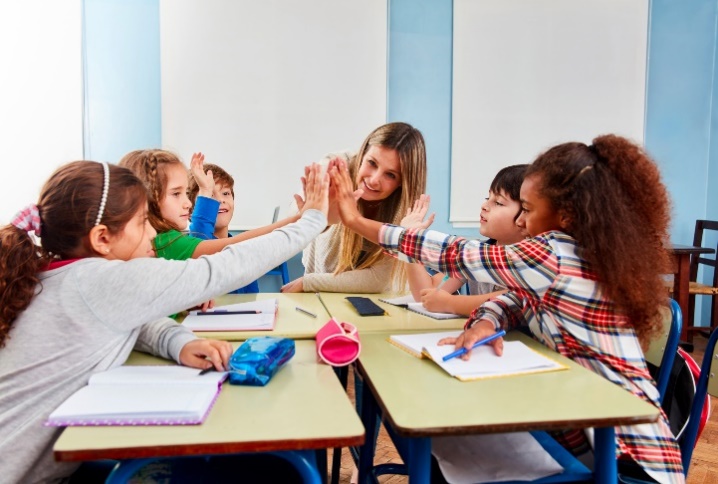 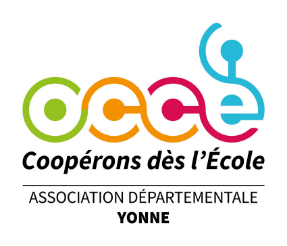 LOCALITÉ : Coopérative scolaire           Foyer coopératif                                                              Nom et adresse de l’établissement :  						 Tél :  								               				                         Courriel perso. du mandataire :                                                              (Facultatif)Compte Crédit Agricole n°Prénom et nom du mandataire de la coopérative :J’étais déjà mandataire      Je n’étais pas mandataire    de cette coopérative scolaire l’an passé.Les pièces nécessaires au changement de mandataire vous parviendront dès réception de cette fiche.Pour tout nouveau mandataire qui n’aurait encore jamais géré de coopérative, merci de cocher cette case  afin de participer à notre formation sur la gestion d’une coopérative scolaire (proposition de date ultérieurement) Adhère à l'OCCE pour l'année scolaire 2023-2024 Règle : - les cotisations enfants                         x 2,17 €      =                      €      - les cotisations enseignants                  x 2,17 €     =                       €  	          - les assurances obligatoires MAIF-MAE                 x 0,25 €    =                       €(enfants + enseignants)		                     - Revue Animation et Éducation (5,50€ ou 9€)       =                       € 		      	         	(5,50€ formule « internet » – 9€ formule « internet + papier»)			                                                                                               soit un total à payer de   =                        €A                                                    le                                                                     	 signature du (futur) mandataire (seulement pour un envoi courrier)Cotisations à régler avant le 30 novembre 2023 (un exemplaire de cette fiche est à conserver comme pièce comptable)